В рамках областной профилактической акции по безопасности дорожного движения "Внимание, дети!" в МБОУ СОШ с. Б.Труев с 15 августа по 22 сентября 2016 года проводился комплекс мероприятий по профилактике дорожно-транспортного травматизма, который ставил своей целью предотвращение дорожно-транспортного травматизма среди обучающихся. Все мероприятия были направлены на предупреждение детского дорожно-транспортного травматизма и пропаганду безопасного поведения на дорогах. В рамках этой акции были проведены классные часы, посвященные вопросам правил дорожного движения  и различные мероприятия. В начальной школе была проведена  викторина с использованием презентаций «Наши друзья – дорожные знаки»  Все учащиеся активно участвовали в играх, отгадывали ребусы и загадки, выполняли командные задания, отвечали на вопросы, находили правильные решения в простых и сложных дорожных ситуациях.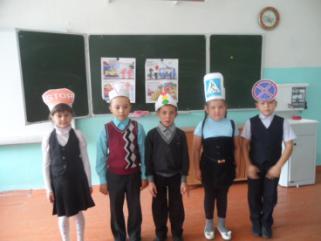 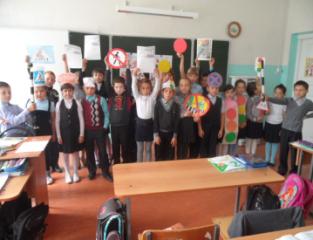 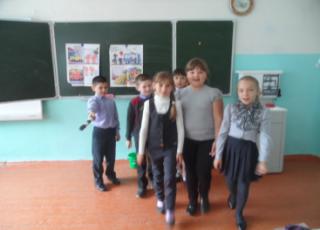 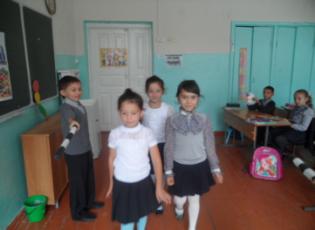 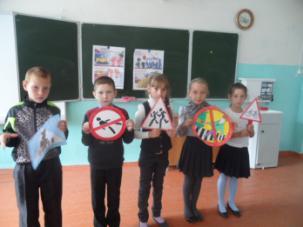 